Name: ___________________________________________________ Date: ________________________ Period: _____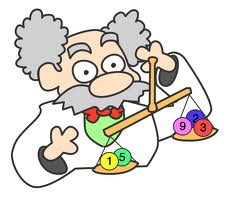 An Introduction to Balancing EquationsAdapted from Chemistry: A Study of MatterFill in the blanks with the most appropriate term: A ___chemical____     ___equation__ tells the story of a chemical reaction. _________________ are the starting substances in the reaction while _________________ are the new substances that are formed. The large numbers in front of some of the formulas are called ________________. These numbers are used to ________________ the equation because chemical reactions must obey the Law of _________________________ of Matter. The number of atoms of each element on both sides of the equation must be _________________ because matter cannot be __________________ or ___________________. When balancing equations, the only numbers that can be changed are ___________________; remember that ___________________ must never be changed in order to balance an equation.Balance the following equations (you must show your work using a RAP Table on a separate piece of paper)     Al +      O2       Al2O3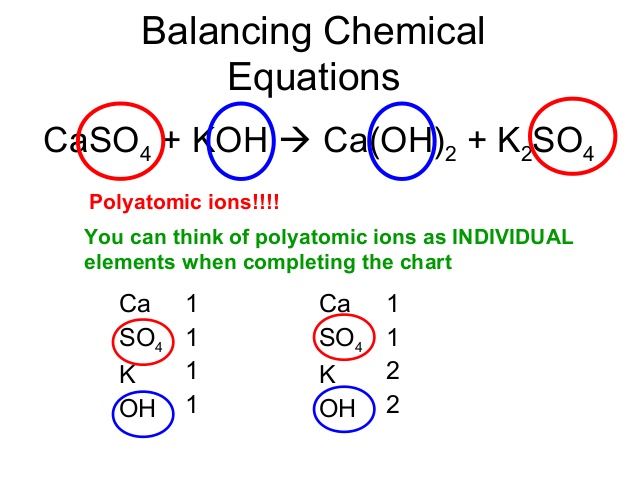      C3H8 +      O2       CO2 +      H2O     Al(NO3)3 +      NaOH       Al(OH)3 +      NaNO3     KNO3       KNO2 +      O2     O2 +      CS2       CO2 +      SO2     KClO3       KCl +      O2      BaF2 +      K3PO4       Ba3(PO4)2 +      KF      H2SO4 +      Mg(NO3)2       MgSO4 +      HNO3     Al +      H2SO4       Al2(SO4)3 +      H2      WO3 +      H2       W +      H2O